What is your attitude to Halloween? What do you know about these western holliday?Ex.1. Check your knowledge with the help of this easy quize. (файл halloween-quiz-fun-activities 1 – лист 1)          Ex.2 Watch the video and complete the sentences with the missing information:https://en.islcollective.com/video-lessons/adult-students-esl-history-halloween Ex.3 Study the facts about Halloween and complete the quize afterwards.  Ex.4 Match the symbols of the Halloween with the pictures. (сделать упраженение в программе, где соединять слова и картинки в разброс) 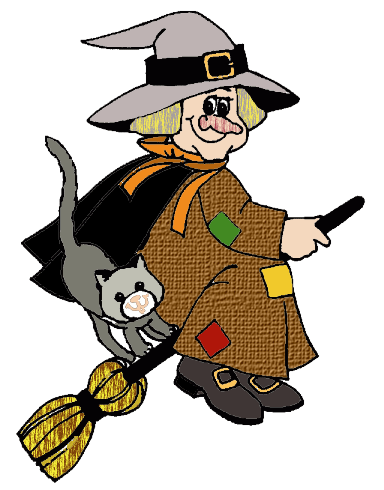 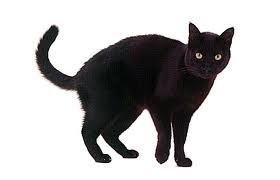 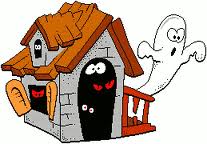 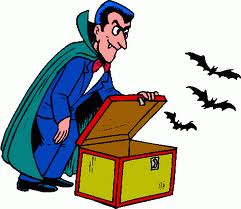 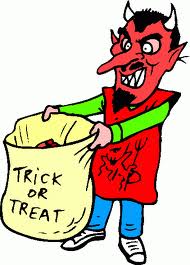 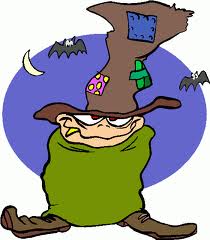 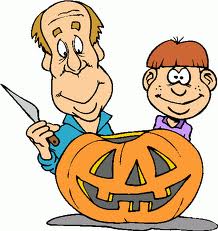 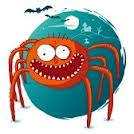 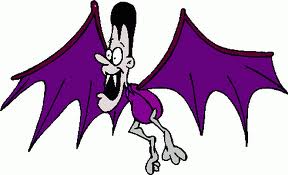 Ex.5. Now  complete a short quize based on the facts 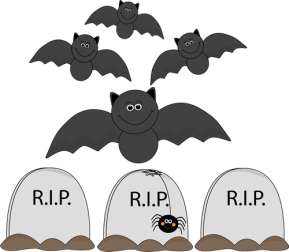 1. Halloween is celebrated ona) October 30b) October 31c) November 12. Witches, ghosts, and fairies are thought to be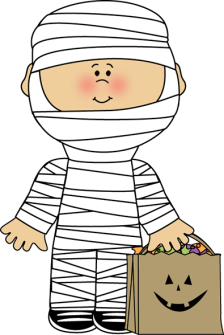 a) very active during Halloweenb) sleeping peacefully all night longc) teasing living souls during the night3. What is apple bobbing? 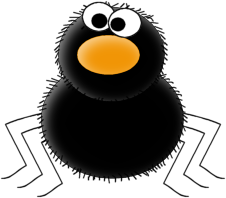 a) a dessertb) a giftc) a game4. Jack-o-lanterns area) carved cucumbersb) carved turnipsc) carved pumpkins5. What do you put inside Jack-o-lanterns?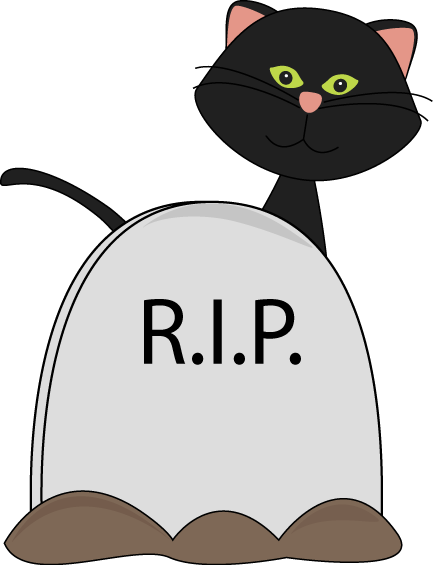 a) candyb) candlesc) cucumbers6. What returns to the earthly world at Halloween?a) friendly family membersb) evil spirits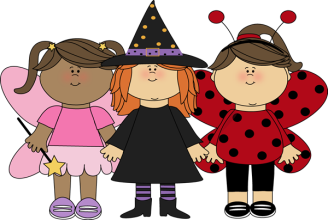 c) monsters7. What does a ghost say?a) Bob!b) Bling! c) Boo!8. What did people do in order to not being recognized by the spirits?a) wore a sack over their faces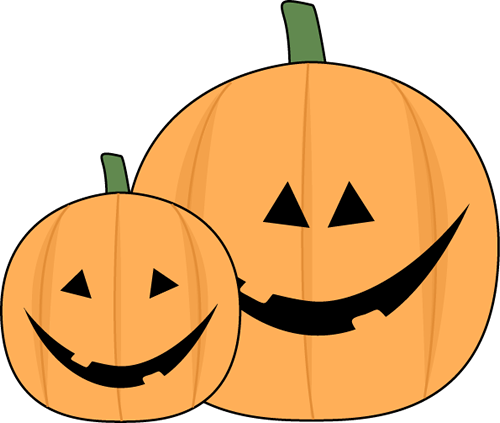 b) dressed upc) dressed up and wore a mask9. What are typical costumes?a) scary monstersb) princes and princessesc) superheroes 10. Trick or treat is abouta) asking for candy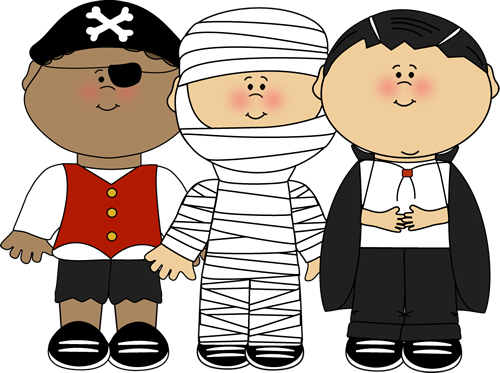 b) TP-ing housesc) singing a song at people’s doors11. In some countries there is a service at the church at Halloween. What is the idea of this service?a) To get together and sing Halloween songsb) To commemorate dead relativesc) To fight evil spiritsHalloween is a time to watch horror movies. We offer you to watch a trailer of Crimson Peak. It is a 2015 American gothic romance film directed by Guillermo del Toro, written by del Toro and Matthew Robbinsand stars Mia Wasikowska, Tom Hiddleston, Jessica Chastain, Charlie Hunnam and Jim Beaver.Ex.6. Watch and answer the questions.https://www.youtube.com/watch?v=oquZifON8Eg Word listimagine – _представлять,_ _воображать _lightly -_ _беспечно _fascination -_ _очарование _proceed with caution -_ _действовать _с _осторожностью _link -_ _связь _exist -_ _существовать _manage -_ _управлять _relinquish -_ _отказываться _unsafe – _небезопасный _beware -_ _берегись _rotting -_ _гниющее _violent – _жестокий _living thing – _живое _существо _1. What “Crimson peak” symbolize in this film? 2. Did Thomas’s sister give Edith the copy of the keys? Why/why not? 3. In your opinion, why the snow around the house is red? 4. In your opinion, have anyone died in that house? Who are those ghosts? 5. To your mind, will anyone from the main characters die till the end of the movie? Ex.7 Now let’s talk about Halloween. (файл halloween-conversation-questions-conversation-topics-dialogs-fun-activities-games-p_91758) Answer key Ex.5. Now  complete a short quize based on the facts 1. Halloween is celebrated ona) October 30b) October 31c) November 12. Witches, ghosts, and fairies are thought to bea) very active during Halloweenb) sleeping peacefully all night longc) teasing living souls during the night3. What is apple bobbing? a) a dessertb) a giftc) a game4. Jack-o-lanterns area) carved cucumbersb) carved turnipsc) carved pumpkins5. What do you put inside Jack-o-lanterns?a) candyb) candlesc) cucumbers6. What returns to the earthly world at Halloween?a) friendly family membersb) evil spiritsc) monsters7. What does a ghost say?a) Bob!b) Bling! c) Boo!8. What did people do in order to not being recognized by the spirits?a) wore a sack over their facesb) dressed upc) dressed up and wore a mask9. What are typical costumes?a) scary monstersb) princes and princessesc) superheroes 10. Trick or treat is abouta) asking for candyb) TP-ing housesc) singing a song at people’s doors11. In some countries there is a service at the church at Halloween. What is the idea of this service?a) To get together and sing Halloween songsb) To commemorate dead relativesc) To fight evil spirits